Yüksekokulunuzun …………………………………… Bölümü / Programı…………………. no’ lu öğrencisiyim. Daha önce okuduğum ………………………………………………..……………………….. Üniversitesi ……………………………..…………………….. MYO ……………………………. Bölümünde / Programında görmüş olduğum derslerden muaf olmak istiyorum.Gereğini arz ederim.T.C.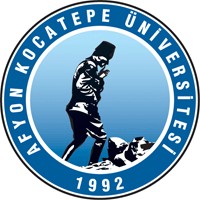 AFYON KOCATEPE ÜNİVERSİTESİDAZKIRI MESLEK YÜKSEKOKULU MÜDÜRLÜĞÜNETarih:……/ ……/ 202…Adı Soyadı:İmzaEK:1 - Transkript 2 - Ders İçeriği/ İçerikleriCep Telefonu Numarası: